                     КАРАР                                                  ПОСТАНОВЛЕНИЕ		05 апреля 2013 й.                      № 12                   05 апреля 2013  г.О создании Совета по работе  с семьями, оказавшимися в трудной жизненной ситуации при администрации сельского поселения Денискинский сельсовет муниципального района Федоровский район Республики Башкортостан_____________________________________________________________ В соответствии с Постановлением Правительства Республики Башкортостан  от 06 мая 2009 года № 165 « О совместной работе республиканских органов исполнительной власти  и органов местного самоуправления Республики Башкортостан с семьями, оказавшимися в трудной жизненной ситуации» и  в целях своевременного выявления семей группы риска, их учета, комплексного решения сложившихся проблем семей, оказавшихся в трудной жизненной ситуации ПОСТАНОВЛЯЮ:1. Создать Совет  по работе  с семьями, оказавшимися в трудной жизненной ситуации при администрации сельского поселения Денискинский сельсовет муниципального района Федоровский район Республики Башкортостан и утвердить его состав (Приложение № 1).2. Утвердить прилагаемое Положение о Совете по работе  с семьями, оказавшимися в трудной жизненной ситуации при администрации сельского поселения Денискинский сельсовет муниципального района Федоровский район Республики Башкортостан (Приложение № 2).Глава администрации сельского поселения Денискинский сельсовет муниципального района Фёдоровский район РБ:                                         Р.З.Сайфуллин 								Приложение №1к постановлению администрации сельского поселения Денискинский сельсовет муниципального района Федоровский район Республики Башкортостан № 12 от 05.04.2013 года Состав Совета по работе  с семьями, оказавшимися в трудной жизненной ситуации при администрации сельского поселения Денискинский сельсовет муниципального района Федоровский район Республики Башкортостан__________________________________________________________________      Сайфуллин Р.З.-    глава  сельского поселения,                                     председатель Совета;Газизова Е.Е. -      директор СДК с.Кирюшкино                               заместитель председателя Совета;Юсупова Р.А. –    управделами  АСП,                                секретарь Совета.Члены комиссии:Бабаева М.С.  – заведующая ФАП д.ВеселовкаКузьмина М.Е.  – заведующая сельской библиотекой с.Кирюшкино.Адигамова  М.Ф. – председатель Совета женщин с.Денискино.Гаффарова З.Г.- директор МБУ Денискинского СДК.              Управляющая делами АСП:                                             Р.А.Юсупова.									Приложение № 2к постановлению администрации сельского поселения Денискинский сельсовет муниципального района Федоровский район Республики Башкортостан № 12 от 05.04.2013г. ПОЛОЖЕНИЕо Совете по работе  с семьями, оказавшимися в трудной жизненной ситуации при администрации сельского поселения Денискинский сельсовет муниципального района Федоровский район Республики БашкортостанСовет по работе  с семьями, оказавшимися в трудной жизненной ситуации при администрации сельского поселения Денискинский сельсовет муниципального района Федоровский район Республики Башкортостан создается в целях обеспечения координации деятельности органов местного самоуправления, предприятий, организаций, учреждений  и общественных объединений по формированию и реализации государственной семейной политики,  решению проблем охраны материнства, отцовства  и детства, повышения эффективности мероприятий по профилактике семейного неблагополучия, социальной защите и реабилитации семей с детьми, находящихся в трудной жизненной ситуации.Совет по работе  с семьями, оказавшимися в трудной жизненной ситуации при администрации сельского поселения  Денискинский сельсовет муниципального района Федоровский район Республики Башкортостан в своей деятельности руководствуется Конституцией Российской Федерации и Конституцией Республики Башкортостан, федеральными законами и законами Республики Башкортостан, Указами и распоряжениями Правительства Российской Федерации и Правительства Республики Башкортостан, постановлениями и распоряжениями администрации муниципального района Федоровский район, постановлениями и распоряжениями администрации сельского поселения Денискинский сельсовет муниципального района Федоровский район Республики Башкортостан.Основными задачами Совета являются:- осуществление координации деятельности органов местного самоуправления выработке согласованных предложений по развитию и повышению эффективности работы системы социальных и правовых гарантий и охраны семьи, материнства, отцовства и детства;Совет в соответствии с основными задачами:- обеспечивает организацию работы по выявлению органами местного самоуправления, предприятиями, организациями, учреждениями и общественными объединениями причин и факторов социального неблагополучия конкретных семей, их потребностей в социальной помощи;- разрабатывает план профилактической работы семьями, оказавшимися в трудной жизненной ситуации, в социально- опасном положении, семьями группы риска;- принимает меры по поддержке семей в решении проблем их самообеспечения, реализации собственных возможностей по преодолению сложных жизненных ситуаций;- участвует в рассмотрении предложений, заявлений, жалоб граждан по вопросам семьи, материнства, отцовства и детства;- оказывает содействие в трудоустройстве родителей, в оформлении пособий, компенсаций, в выплате материальной помощи  в установленном порядке;- оказывает содействие в лечении и оздоровлении детей;- оказывает содействие в привлечении внебюджетных источников для финансирования мероприятий по организации социальной поддержки семей, оказавшихся в трудной жизненной ситуации, в социально-опасном положении, семей группы риска.5. Совет в пределах своей компетенции имеет право:-запрашивать и получать необходимую для осуществления своих задач информацию от органов местного самоуправления, предприятий, организаций, учреждений  и общественных объединений;-вносить в установленном порядке главе администрации сельского поселения предложения по проблемам семьи, материнства, отцовства и детства;- принимать участие  в разработке нормативных правовых актов на муниципальном уровне, направленных на решение вопросов семьи и детей.6. Совет формируется в составе председателя и членов Совета из числа представителей заинтересованных учреждений, организаций, а также общественных организаций.7. Председатель совета осуществляет общее руководство деятельностью Совета, утверждает регламент работы, обеспечивает контроль за исполнением решений Совета.8. Заседания Совета проводятся по мере необходимости, но не реже одного раза в квартал и считается правомерными, если на них присутствуют не менее половины его членов. Решения Совета принимаются большинством голосов путем открытого голосования.Управляющий делами АСП                                           Р.А.Юсупова.Башкортостан РеспубликаhыФёдоровка районымуниципаль районыныңДинес ауыл советы ауыл,билəмəhе хакимиəте 453282, Динес ауылыYзəк   урамы  14         2-63-42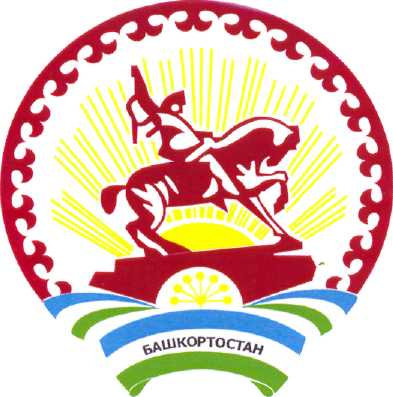 Республика БашкортостанАдминистрация сельскогопоселения Денискинскийсельсовет муниципальногорайона Федоровский район453282, с. Денискино,ул. Центральная 14  тел. 2-63-42